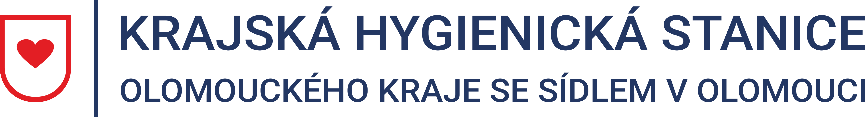 Tisková zprávaVydáno 29. 10. 2021EPIDEMIOLOGICKÁ SITUACE VE VÝSKYTU ONEMOCNĚNÍ COVID-19 V OLOMOUCKÉM KRAJI KE DNI 29. 10. 2021Za období 22. 10. – 28. 10. 2021 eviduje Krajská hygienická stanice Olomouckého kraje se sídlem v Olomouci (dále jen „KHS“) 2 618 osob s pozitivním výsledkem testu na přítomnost nového koronaviru SARS-CoV-2, kdy nejvyšší záchyt je v okrese Olomouc (994), následuje Prostějov (608), Šumperk (511), Přerov (450) a Jeseník (55). Ve 2 případech se jednalo o import ze zahraničí (2x Ukrajina). Nejvíce pozitivních osob se nachází mezi dětmi a mladistvými ve věku 6–19 let.Situace ve školách a školských zařízeních je nadále nepříznivá. KHS aktuálně v období od 22. 10. do 28. 10. 2021 řešila výskyt onemocnění Covid-19 u dětí/žáků/zaměstnanců minimálně ve 169 školách Olomouckého kraje. Dle dostupných údajů KHS, byla nařízena karanténní opatření kolektivům dětí/žáků v celkem 133 třídách, u kterých ředitelé potvrdili jejich uzavření pro prezenční výuku.KHS nadále apeluje na dodržování základních hygienických pravidel jako je řádné nošení adekvátní ochrany dýchacích cest, důkladné mytí rukou a dodržování rozestupů. Každý, kdo se necítí dobře, by měl omezit své kontakty a nechat se preventivně vyšetřit na nejbližším odběrovém místě, a tím zabránit případnému šíření nemoci. Mgr. Markéta Koutná, Ph.D., tisková mluvčí, telefon 585 719 244, e-mail: media@khsolc.cz